ESTADO DO RIO GRANDE DO NORTECÂMARA MUNICIPAL DE SÃO JOÃO DO SABUGIREQUERIMENTO Nº. 063/2021Requeiro a V. Ex.ª, com base no artigo 154 do Regimento Interno e ouvido o plenário desta casa, requer que seja enviado ofício ao Gabinete do Deputado Estadual Gustavo Carvalho, solicitando que entre com o PL reconhecendo o município de São João do Sabugi como “ Terra das Artes “do Estado do Rio Grande do Norte. JUSTIFICATIVA EM PLENÁRIO		        Sala das Sessões, em 29 de junho de 2021.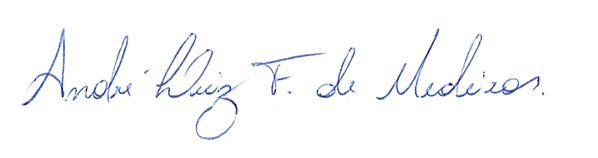 ______________________________________________                     CIPRIANO ALVES DA COSTA NETOVEREADOR - AUTOR